Smlouva o zajištění spolupráce -vypracování studentských prací,,Stavebně-architektonické řešení dílčích částí budovy Regionálního muzea Mělník, p. o."EES 64/00066567/2023uzavřená dle§ 1746 odst. 2 zákona č. 89/2012 Sb., občanský zákoník, v platném zněníSmluvní strany:České vysoké učení technické v Prazesídlo: Jugoslávských partyzánů 1580/3, Praha 6Fakulta stavebníThákurova 7, Praha 6, 166 29IČO: 68407700DIČ: CZ 68407700číslo účtu a bankovní spojení: 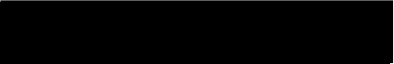 zastoupena tajemníkem fakulty: Ing. Petrem Matějkou, Ph.O.(dále jen jako „FSv ČVUT v Praze" nebo „Katedra architektury FSv ČVUT v Praze")aRegionální muzeum Mělník, příspěvková organizacesídlo: Náměstí Míru 54,276 01 MělníkIČO: 00066567 DIČ: CZ00066567číslo účtu a bankovní spojení:zastoupená: ředitelkou Mgr. Jitkou KrálovouZřizovatel: Středočeský krajsídlo: Zborovská 11, Praha 5, 150 21IČO: 70891095 DIČ: CZ70891095(dále jen jako „Muzeum" a společně dále jako „smluvní strany")níže uvedeného dne, měsíce a roku uzavřely tuto smlouvu o spolupráci (dále jen jako „smlouva"):Čl. 1Preambule, předmět a účel smlouvyFSv ČVUT v Praze je prestižní vysokou školou s posláním vychovávat odborníky se solidním teoretickým základem s vysokým podílem vědecko-výzkumné činnosti. Výzkum je zaměřen na řešení teoretických i aplikovaných problémů stavební praxe.Středočeský kraj je největším krajem České republiky. Nachází se zde velké množství nemovitých statků kulturního dědictví, kulturních institucí, jednou z nich je i Regionální muzeum Mělník, příspěvková organizace, a je oblastí s velkým ekonomickým potenciálem.Účelem této smlouvy je spolupráce mezi Muzeem a FSv ČVUT v Praze na základě Memoranda o spolupráci uzavřeného mezi Českým vysokým učením technickým v Praze a Středočeským krajem dne 15. 5. 2018 a dosažení pro obě smluvní strany žádoucí a vzájemně výhodné formy spolupráce vzhledem ke specifikám a potřebám jejich vzdělávací, vědecké a podnikatelské činnosti, správě a rozvoji vlastněného a spravovaného majetku a podpoře odborných studentských aktivit.Muzeum deklaruje vážný zájem o spolupráci s FSv ČVUT v Praze v rámci specificky zaměřeného projektu „Stavebně-architektonické řešení dílčích části budovy Regionálního muzea Mělník, p. o.", který tematicky a věcně navazuje na předchozí projekt „Revitalizace areálu bývalého kapucínského kláštera - sídla Regionálního muzea Mělník, p. o.", viz smlouva č. j. 9/00066567/2023. Jedná se o z.áměr aktivního zapojení studentů Katedry architektury FSv ČVUT (v kooperaci se studenty doktorského studia ze Slovenské technické univerzity v Bratislavě (STU) do přípravy a zpracování studentských projektů stavebně-architektonického řešení částí budovy Regionálního muzea Mělník, tj. pozemků p. č. 99 ap. č. I 00 a staveb na pozemku p. č. 99, jehož součástí je stavba č. p. 54 a další dvě stavby bez č. p., vše zapsané na LV č. 6808, k. ú. Mělník, obec Mělník, okres Mělník, na adrese nám. Míru 54, 276 01 Mělníkzastřešení centrálního atria v objektu, za účelem vytvoření dalších interiérových expozičních prostor,řešení vybraných výplní otvorů obvodového pláště (okna, dveře atd.), s požadavkem nahrazení současných výplní novými, které se budou maximálně přibližovat současným technickým nárokům na tento druh konstrukcí a zároveň nebudou narušovat historický ráz tohoto památkově cenného objektu.Tato úloha bude zadáním práce pro letní semestr akademického roku 2022/23, pro studenty Fakulty stavební ČVUT v Praze, Katedry architektury (Kl29), kde bude vypracovaná v kooperaci se studenty doktorského studia Slovenské technické univerzity v Bratislavě (STU).Čl.2Specifikace vzájemné spolupráce a závazky smluvních stran. Autorská právaKatedra architektury FSv ČVUT v Praze se zavazuje zpracovat v rámci výuky ateliérové tvorby v letním semestru akademického roku 2022/2023 studentské projekty na téma „Stavebně­ architektonické řešení dílčích částí budovy Regionálního muzea Mělník, p. o." (dále jen „dílo"). Téma bude zadáno v ateliéru bakalářského programu Architektura a stavitelství, konkrétně v předmětech Design studio (129OS1, 129OS2, 129OS3 a IDS2).Předmětem díla bude vypracování projektů dle tematického zadání uvedeném výše v čl. 1.4. Projekty budou odevzdány zpracované ve formě koordinované dle požadavků Katedry architektury (K129) a zadavatele Regionálního muzea Mělník, p. o., tj. zpracování v předpokládaných měřítcích 1: 100 - 1:50, důležité detaily projektu budou zpracovány v měřítku 1:20 - 1:10.Termín odevzdání studentských prací je stanoven do 30. 6. 2023 na Katedře architektury FSv ČVUT v Praze.Předpokládaný počet odevzdaných projektů je cca 10, vzhledem k tomu, že studenti se hlásí do atelieru dobrovolně dle svého rozhodnutí, nelze předem přesně určit počet přihlášených studentů, tzn. také počet odevzdaných projektů.2.2. Muzeum uhradí za zpracování díla odměnu v souladu s čl. 4 této smlouvy.FSv ČVUT v Praze si zajistí u autorů odevzdaných návrhů v rámci naplnění účelu a předmětu této smlouvy zejména:právo k užití výsledků školního autorského díla (architektonického návrhu) s tím, že se zavazuje toto právo (právo užití autorského díla) dále postoupit ve prospěch Středočeského kraje ke komerčnímu užití, zejména pro účely prezentací, publikování, výstav, dalšího rozpracování atd.FSv ČVUT v Praze se zavazuje pro Muzeum zpracovat dílo svým jménem a na vlastní odpovědnost v termínu, rozsahu a za podmínek sjednaných v této smlouvě tak, aby bylo dílo způsobilé k využití k předpokládanému účelu vymezenému touto smlouvou. Muzeum se zavazuje řádně zpracované dílo v souladu s touto smlouvou převzít a zaplatit cenu ve výši, způsobem a za podmínek uvedených v této smlouvě o dílo.Čl. 3Předmět a cíl zadáníPředmětem zadání je zpracování díla dle této smlouvy.Cílem vytvoření díla je zpracování stavebně-architektonického řešení dílčích částí budovy Regionálního muzea Mělník na pozemcích p. č. 99 ap. č. 100 a staveb na pozemku p. č. 99, jehož součástí je stavba č. p. 54 a další dvě stavby bez č. p., vše zapsané na LV č. 6808, k. ú. Mělník, obec Mělník, okres Mělník, na adrese nám. Míru 54, 276 01 Mělník.Podklady pro řešení této úlohy budouzejména provozní a další požadavky Muzea,	informace o kulturně-historických hodnotách kulturní památky „Kapucínský klášter s kostelem 14 svatých pomocníků", případně další dostupné podklady týkající se objektů budov muzea významné pro řešení úlohy,3D zaměření objektu areálu Muzea, včetně všech vnitřních prostor, parkánu a souvisejícího parku v šířce kláštera až k ulici Tyršova,technické požadavky na budovy a muzejní provoz související s předmětem úlohy.Studentské projekty budou zpracovány v rozsahu dle požadavků Katedry architektury FSv ČVUT na semestrální práce. Studentské projekty budou Regionálnímu muzeu Mělník, p. o. předány na základě koordinace s požadavky objednatele dle následujícího popisu:v základu každý projekt ve 3 paré formátu A3 nebo skládaného formátu A3 (dle rozsahu výkresu) a také elektronicky (dle potřeb objednatele k dalšímu použití).O předání a převzetí projektů bude FSv ČVUT v Praze vyhotoven písemný protokol ve dvou vyhotoveních, který bude podepsán oběma smluvními stranami a každá ze smluvních stran obdrží jedno vyhotovení protokolu. Předání návrhů proběhne v letním semestru nejpozději do 30.6.2023.Muzeum zajistí realizaci výstavy studentských projektů, tj. zejména tisk výstavních panelů, zajištění výstavního systému, instalaci výstavy, koordinaci harmonogramu konání výstavy, propagaci výstavy a další případné činnosti spojené s konáním výstavy. Veřejná výstava studentských prací bude instalována ve vstupních prostorech Muzea, na adrese nám. Míru 54, 276 01 Mělník, v termínu dlevýstavního plánu v souladu s doporučením Středočeského kraje a bude realizována se zohledněním místních časových a prostorových možností také v prostorách užívaných Mělnickým kulturním centrem, (případně, se zohledněním místních časových a prostorových možností, by mohla být výstava také zrealizována součinnosti s městem Mělník) ve veřejném prostoru města - např. náměstí Míru.Odevzdané práce budou odprezentovány zhotovitelem díla zástupcům Středočeského kraje a zástupcům Muzea, za účasti nejméně:Mgr. Kateřiny Pešatové, vedoucí Odboru kultury a památkové péče Krajského úřadu Středočeského kraje,Mgr. Jitky Králové, ředitelky Muzea.Čl. 4Cena za předmět plnění. Fakturační podmínky.Smluvní strany se dohodly, že celková cena za zpracování díla a za poskytnutí autorských práv k dílu činí celkem 83.000,- (slovy osmdesát tři tisíc) plus DPH. Výše uvedená částka je sjednána jako konečná a nepřekročitelná a zahrnuje mimo jiné veškeré náklady katedry architektury FSv ČVUT spjaté s řádným poskytnutím plnění, jak specifikováno v této smlouvě.Smluvní strany sjednávají, že úhrada ceny dle odst. 4.1 bude Muzeem provedena na základě faktury vystavené ze strany FSv ČVUT v Praze Muzeu na základě řádně předaného díla, dle. čl. 3.3 této smlouvy, a podepsaných protokolů o předání díla Muzeu.Finanční prostředky budou hrazeny přímo na účet FSv ČVUT v Praze, uvedený na faktuře, splatné do 30 dnů po jejím prokazatelném doručení Muzeu. FSv ČVUT v Praze je povinna doručit fakturu Muzeu nejpozději do 10 dnů od data uskutečnitelného zdanitelného plnění. Bude-li faktura obsahovat nesprávné nebo neúplné údaje a náležitosti, je Muzeum povinno ji do data splatnosti vrátit FSv ČVUT, která ji buď opraví, nebo vystaví fakturu novou. Vrácením faktury se ruší původní lhůta splatnosti. Nová lhůta splatnosti běží znovu ode dne prokazatelného doručení opravené faktury zadavateli. Daňový a účetní doklad musí obsahovat zákonem předepsané náležitosti.Závazek úhrady faktury se považuje .za splněný dnem odepsání fakturované částky z účtu Regionálního muzea Mělník, p. o. ve prospěch účtu FSv ČVUT v Praz.e uvedeného shodně v této smlouvě a na vystavené faktuře.Čl. 5Trvání smlouvy a kontaktní osoby.Tato Smlouva nabývá platnosti dnem jejího podpisu oběma smluvními stranami a účinnosti zveřejněním v Registru smluv v souladu se zákonem č. 340/20 I 5 Sb., které provede Muzeum do 30 dnů od uzavření smlouvy. Dnem uzavření smlouvy je den, který je uveden u podpisů smluvních stran, je-li takto označeno více dní, má se za to, že dnem uzavření je den pozdější.5.2. Tato smlouva zaniká splněním nebo odstoupením od smlouvy ze zákonných důvodů. Smluvní strany jsou oprávněny odstoupit od smlouvy i v případě podstatného porušení smluvních povinností druhou smluvní stranou. Za podstatné porušení smluvních povinností se považuje neplnění sjednanýchtennínů a dalších rozhodujících závazků vyplývajících z této smlouvy. Odstoupení od smlouvy musí být učiněno písemně a doručeno prokazatelně druhé smluvní straně. Účinky odstoupení nastávají dnem prokazatelného doručení písemného oznámení o odstoupení druhé smluvní straně.5.3 Kontaktními osobami jsou pro technická jednání ve věci této smlouvy za: Muzeum: ředitelka Mgr. Jitka Králová,e-mail: kralova@muzeum-melnik.cz, tel.: 315 630 925, mob. 728 620 428FSvČVUT: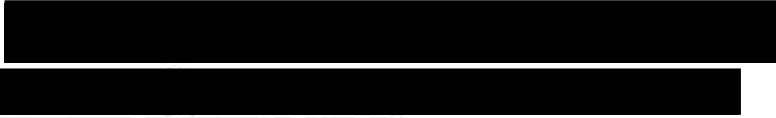 e-mail: ·Smluvní strany se dohodly, že v případě, kdy dojde u jedné či druhé smluvní strany ke změně údajů uvedených v této smlouvě, je smluvní strana, u níž k této změně dojde, povinna bez zbytečného odkladu písemně tuto změnu druhé smluvní straně oznámit. Neučiní-li tak, má se .za to, že platí dosavadní údaje, s tím, že smluvní strana, která oznamovací povinnost nedodržela, odpovídá druhé smluvní straně za případné škody, které jí v důsledku toho vznikly.5.4 Veškerá komunikace mezi smluvními stranami v podstatných technických záležitostech týkajících se této smlouvy musí být vedena, případně stvrzena v písemné fonně a musí být doručena na výše uvedené e-mailové adresy.Čl. 6Ostatní a závěrečná ustanovení.Veškeré spory, případně vzniklé z právních vztahů založených touto smlouvou, budou přednostně řešeny vzájemným jednáním a dohodou. Tato smlouva se řídí právním řádem České republiky. Pokud nebude dosaženo smírného řešení, bude spor předložen k rozhodnutí místně a věcně příslušnému obecnému soudu.Tato smlouva bude oběma smluvními strana podepsána elektronicky. Každá smluvní strana obdrží smlouvu v elektronické podobě.Veškeré změny této smlouvy je možné činit pouze fonnou písemných, datovaných, číslovaných a oběma stranami podepsaných dodatků.FSv ČVUT v Praze není oprávněna bez souhlasu Muzea postoupit jakoukoli svou tvrzenou pohledávku za Muzeem třetí osobě.Smluvní strany si sjednávají, že § 564 občanského zákoníku se nepoužije, tzn. měnit nebo doplňovat text smlouvy je možné pouze fonnou písemných dodatků podepsaných oběma smluvníma stranami. Za písemnou fonnu se pro tento účel nebude považovat výměna e-mailových či jiných elektronických zpráv. Neplatnost smlouvy pro nedodržení fonny lze namítnout kdykoliv, a to i když již bylo započato s plněním.Na znamení souhlasu s výše uvedenými ujednáními, která byla dohodnuta svobodně, vážně a určitě, se odpovědní zástupci smluvních stran pod její obsah podepsali.V Praze, dne ...............Ing. Petr Matějka, Ph.D. tajemník fakultyFakulta stavební ČVUT v PrazeV Praze, dne .................Mgr. Jitka Králová ředitelkaRegionální muzeum Mělník, příspěvková organizace Středočeského kraje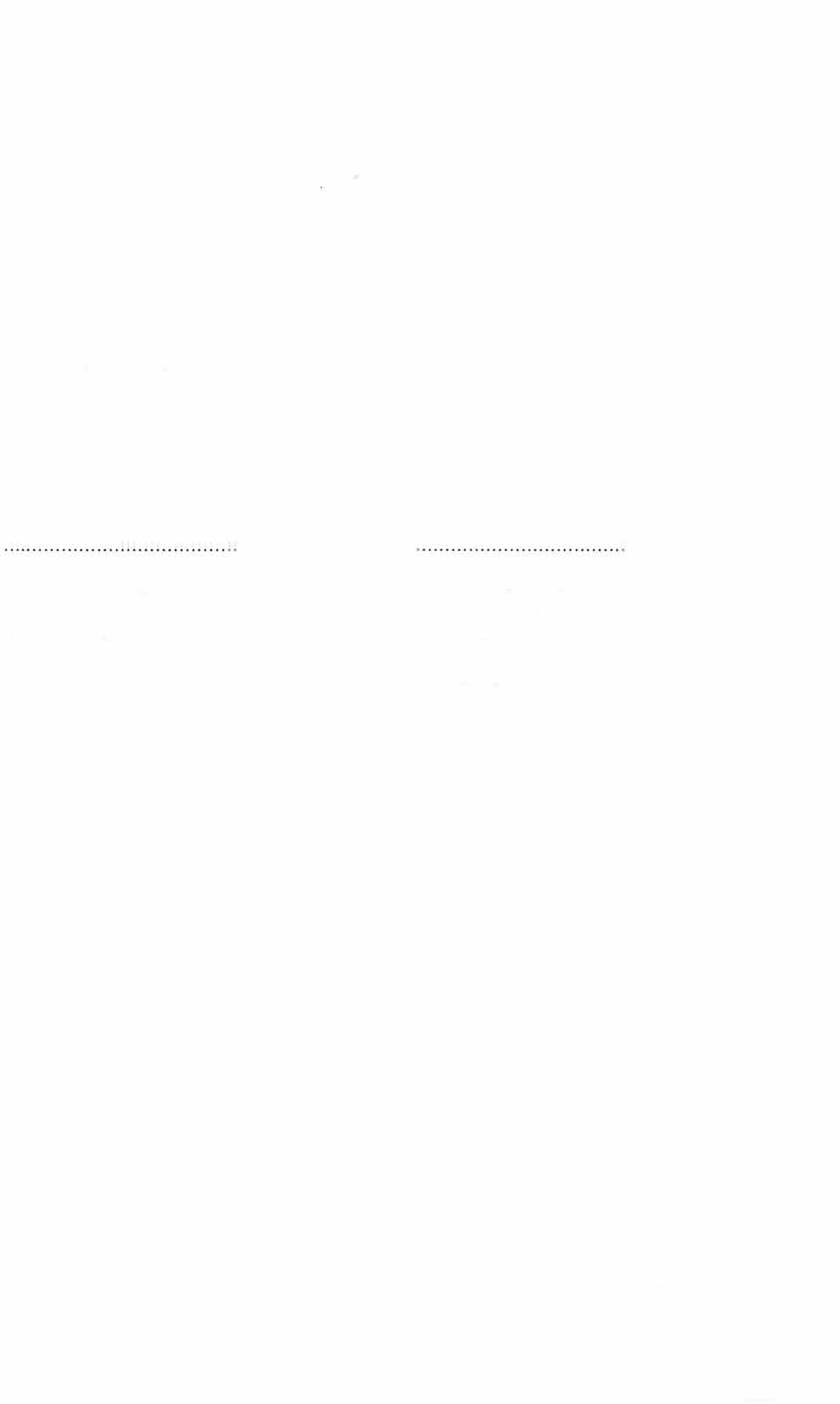 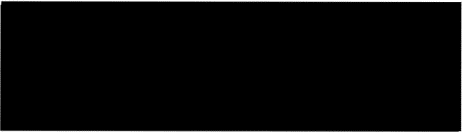 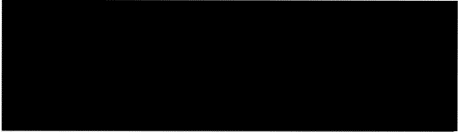 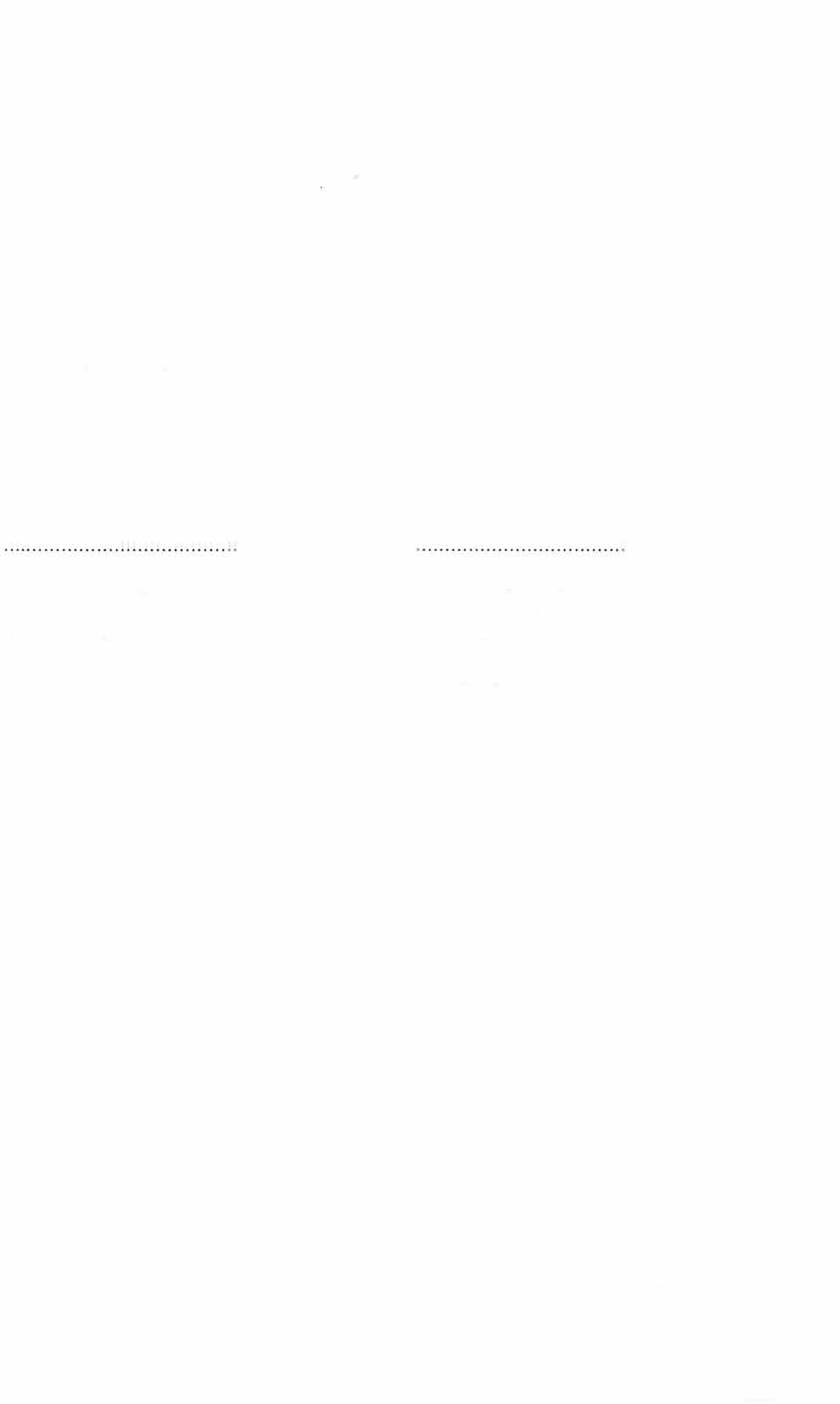 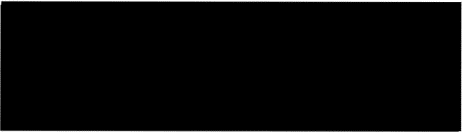 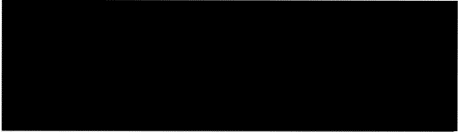 Stránka 6 z 6